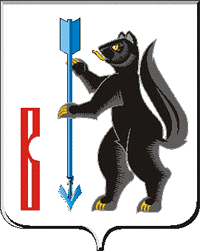 АДМИНИСТРАЦИЯГОРОДСКОГО ОКРУГА ВЕРХОТУРСКИЙП О С Т А Н О В Л Е Н И Еот 01.08.2018г. № 671 г. ВерхотурьеО внесении изменений в постановление Администрации городского округа Верхотурский  от 17.04.2018г. № 314 «Об утверждении административного регламента исполнения муниципальной функции по осуществлению муниципального жилищного контроля на территориигородского округа Верхотурский»В соответствии с Федеральным законом от 06.10.2003 N 131-ФЗ «Об общих принципах организации местного самоуправления в Российской Федерации», Федеральным  законом от 26.12.2008 N 294-ФЗ «О защите прав юридических лиц и индивидуальных предпринимателей при осуществлении государственного контроля (надзора) и муниципального контроля», постановлением Правительства Свердловской области от 28.06.2012 N 703-ПП «Об утверждении Порядка разработки и принятия административных регламентов осуществления муниципального контроля на территории Свердловской области», постановлением Администрации городского округа Верхотурский от 29.12.2017 № 1127 «О внесении изменений в постановление Администрации городского округа Верхотурский от 06.06.2016 № 468 «Об утверждении видов муниципального контроля, осуществляемых на территории городского округа Верхотурский», руководствуясь Уставом городского округа Верхотурский,ПОСТАНОВЛЯЮ:1.Внести изменения в административный регламент исполнения муниципальной функции по осуществлению муниципального жилищного контроля на территории городского округа Верхотурский, утвержденный постановлением Администрации городского округа Верхотурский от 17.04.2018 № 314:в подразделе 5 части 7 пункты 3-5 исключить, пункт 6 переименовать в пункт 3;в подразделе 5 части 8 пункт 1 добавить подпункты 1.1 и 1.2 следующего содержания:«1.1) выдавать предписания о прекращении нарушений обязательных требований, об устранении выявленных нарушений, о проведении мероприятий по обеспечению соблюдения обязательных требований, в том числе об устранении в шестимесячный срок со дня направления такого предписания несоответствия устава товарищества собственников жилья, внесенных в устав изменений обязательным требованиям;1.2) составлять протоколы об административных правонарушениях, связанных с нарушениями обязательных требований, рассматривать дела об указанных административных правонарушениях и принимать меры по предотвращению таких нарушений.».2.Опубликовать настоящее постановление в Информационном бюллетене «Верхотурская неделя» и разместить на официальном сайте городского округа Верхотурский.3.Контроль исполнения настоящего постановления оставляю за собой.Глава городского округа Верхотурский                                             	  А.Г. Лиханов